от «03» 08 2022 г.		                                                                                        № 938О внесении изменений в муниципальнуюпрограмму МО «Город Мирный» «Реализация градостроительной политики, развитие и освоение территорий» на 2018-2022 годы,утвержденную Постановлением городскойАдминистрации от 08.05.2018 № 523В соответствии с решением городского Совета от 27.06.2022 № IV -58-1 «О внесении изменений и дополнений в решение городского Совета от 23.12.2021 № IV-51-4 «О бюджете муниципального образования «Город Мирный» на 2022 год и плановый период 2023 и 2024 годов», городская Администрация постановляет:1. Внести в муниципальную программу МО «Город Мирный» «Реализация градостроительной политики, развитие и освоение территорий» на 2018-2022 годы, утвержденную Постановлением городской Администрации от 08.05.2018 № 523, следующие изменения:1.1. В паспорте Программы строку «Объем и источники финансирования программы» изложить в следующей редакции:1.2. В разделе 5 «Ресурсное обеспечение программы» таблицу изложить  в следующей редакции:1.3. Приложение 1 «Перечень программных мероприятий муниципальной программы МО «Город Мирный» «Реализация градостроительной политики, развитие и освоение территорий» на 2018-2022 годы» изложить в редакции согласно приложению  к настоящему Постановлению.2. Опубликовать настоящее Постановление в порядке, установленном Уставом МО «Город Мирный».3. Контроль исполнения настоящего Постановления оставляю за собой. Глава города                                                                                            К.Н. АнтоновПриложение  к Постановлению городской Администрацииот «03» 08 2022 № 938ПЕРЕЧЕНЬ ПРОГРАММНЫХ МЕРОПРИЯТИЙ МУНИЦИПАЛЬНОЙ ПРОГРАММЫ МО «ГОРОД МИРНЫЙ»«РЕАЛИЗАЦИЯ ГРАДОСТРОИТЕЛЬНОЙ ПОЛИТИКИ, РАЗВИТИЕ И ОСВОЕНИЕ ТЕРРИТОРИЙ» НА 2018-2022 годыАДМИНИСТРАЦИЯМУНИЦИПАЛЬНОГО ОБРАЗОВАНИЯ«Город Мирный»МИРНИНСКОГО РАЙОНАПОСТАНОВЛЕНИЕ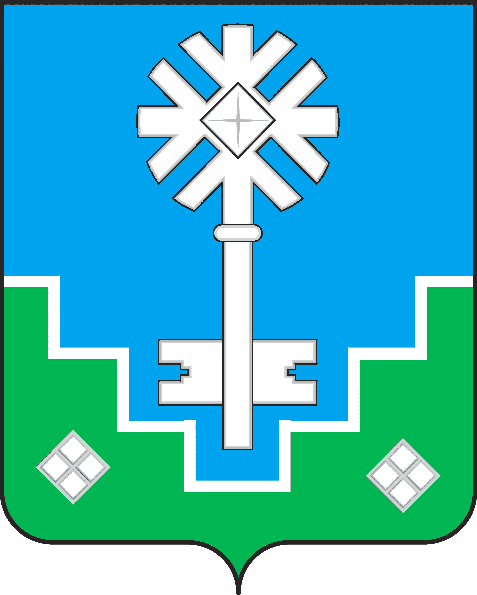 МИИРИНЭЙ ОРОЙУОНУН«Мииринэйкуорат»МУНИЦИПАЛЬНАЙ ТЭРИЛЛИИДЬАhАЛТАТАУУРААХОбъем и источники финансирования программыВСЕГО – 328 583 225,21 рублей, из них:Бюджет Республики Саха (Якутия) – 93 380 858,51 рублей Бюджет МО «Мирнинский район» - 156 500 230,73 рублейБюджет МО «Город Мирный» - 78 702 135,97 рублейИсточники финансированияСумма Всего328 583 225,21В том числе:Государственный бюджет Республики Саха (Якутия)93 380 858,51Бюджет МО «Мирнинский район»156 500 230,73Бюджет МО «Город Мирный»78 702 135,97Иные источники0,00№Наименование объекта мероприятияВсего финансовых средствБюджет РС(Я)Бюджет МО "Мирнинский район"Местный бюджетИные источникиИсполнители№Наименование объекта мероприятияВсего финансовых средствБюджет РС(Я)Бюджет МО "Мирнинский район"Местный бюджетИные источникиИсполнители№Наименование объекта мероприятияВсего финансовых средствБюджет РС(Я)Бюджет МО "Мирнинский район"Местный бюджетИные источникиИсполнители№Наименование объекта мероприятияВсего финансовых средствБюджет РС(Я)Бюджет МО "Мирнинский район"Местный бюджетИные источникиИсполнителиВСЕГО               328 583 225,21             93 380 858,51             156 500 230,73          78 702 135,97                   -     УАиГ, МКУ "УЖКХ"2018 г.                 56 666 060,75               3 158 269,30               31 422 712,28          22 085 079,17                   -     УАиГ, МКУ "УЖКХ"2019 г.                 92 865 070,69             50 465 000,00               38 369 661,88            4 030 408,81                   -     УАиГ, МКУ "УЖКХ"2020 г.                 54 589 641,91             18 632 834,81               24 847 552,22          11 109 254,88                   -     УАиГ, МКУ "УЖКХ"2021 г.                 18 878 267,14                              -                 13 739 690,34            5 138 576,80                   -     УАиГ, МКУ "УЖКХ"2022 г.               105 584 184,72             21 124 754,40               48 120 614,01          36 338 816,31                   -     УАиГ, МКУ "УЖКХ"1"Градостроительное планирование, развитие территорий. Снижение административных барьеров в области строительства""Градостроительное планирование, развитие территорий. Снижение административных барьеров в области строительства""Градостроительное планирование, развитие территорий. Снижение административных барьеров в области строительства""Градостроительное планирование, развитие территорий. Снижение административных барьеров в области строительства""Градостроительное планирование, развитие территорий. Снижение административных барьеров в области строительства""Градостроительное планирование, развитие территорий. Снижение административных барьеров в области строительства""Градостроительное планирование, развитие территорий. Снижение административных барьеров в области строительства"ВСЕГО                 22 783 075,76                              -                  7 092 014,87          15 691 060,89                   -     УАиГ, МКУ "УЖКХ"2018 г.                 12 543 681,62                              -                  5 120 989,62            7 422 692,00                   -     УАиГ, МКУ "УЖКХ"2019 г.                   2 283 253,57                              -                  1 645 077,57              638 176,00                   -     УАиГ, МКУ "УЖКХ"2020 г.                   3 600 000,00                              -                                  -              3 600 000,00                   -     УАиГ, МКУ "УЖКХ"2021 г.                     634 450,91                              -                     325 947,68              308 503,23                   -     УАиГ, МКУ "УЖКХ"2022 г.                   3 721 689,66                              -                                  -              3 721 689,66                   -     УАиГ, МКУ "УЖКХ"2"Индивидуальное жилищное строительство""Индивидуальное жилищное строительство""Индивидуальное жилищное строительство""Индивидуальное жилищное строительство""Индивидуальное жилищное строительство""Индивидуальное жилищное строительство""Индивидуальное жилищное строительство"ВСЕГО               305 800 149,45             93 380 858,51             149 408 215,86          63 011 075,08                   -     УАиГ, МКУ "УЖКХ"2018 г.                 44 122 379,13               3 158 269,30               26 301 722,66          14 662 387,17                   -     УАиГ, МКУ "УЖКХ"2019 г.                 90 581 817,12             50 465 000,00               36 724 584,31            3 392 232,81                   -     УАиГ, МКУ "УЖКХ"2020 г.                 50 989 641,91             18 632 834,81               24 847 552,22            7 509 254,88                   -     УАиГ, МКУ "УЖКХ"2021 г.                 18 243 816,23               13 413 742,66            4 830 073,57                   -     УАиГ, МКУ "УЖКХ"2022 г.               101 862 495,06             21 124 754,40               48 120 614,01          32 617 126,65                   -     УАиГ, МКУ "УЖКХ"